Bon, ben voilà, hein, c’est parti.Alors, faites comme moi ! Mettez votre casque ! Attachez votre ceinture !Là, il m’arrive un truc de dingue.Céline Hue « Le monde en action »Bamos, on y va.Je vais rejoindre Cristina à la Gay Pride. Et oui, la prévention peut être aussi très efficace quand le message est plein d’humour.Alexandra Leroux  « Megalopolis »Alors je ne sais pas si ça se fait du faire du sport pour monter dans un kayak, mais bon…Chicago est une ville agréable à vivre, une ville au bord du lac Michigan.Emmanuelle Han « Sans crier gare »Alors ce soir, comme vous pouvez le voir, c’est du délire total Je suis en Argentine. El Gran Capitan, c’est le nom du train qui m’attend ce soir.Diego Bunuel « Ne dites pas à ma mère que je suis reparti »Je vais vous dire, il y a une énergie incroyable ici et surtout une seule règle. C’est « marche ou crève ».Julien « Seth » Malland « Le globe-painter »Là, y’a des gens que je connais.Jérôme Delafosse « Comme un poisson dans l’eau »Qu’est-ce qui fait qu’on devient chasseur de crocodile ? Fred Chesneau « Le globe-cooker »J’ai l’impression d’être le plus heureux du monde. Ah, vous n’allez pas me croire. En fait, je suis à Bali.Mais là, qu’est-ce qu’on va cuisiner là ?Roland Théron « Rendez-vous chez moi »A Tokyo, je suis venu voir de l’ultra contemporain, du moderne, du high tech.Ici, il y a des maisons vraiment délirantes.Qu’est-ce que c’est que ce truc-là ?Delphine Aurès « Loin du monde »Alors là, j’ai aucune idée de quelle danse il s’agit.Ça y est, je suis aux îles Malouines. C’est très drôle. Il n’y a absolument pas un chat.Sebastian Perez Pezzani « D comme débrouille »Là-bas, faut jamais aller. Je suis interdit de séjour là-bas.Moi j’ai eu envie de m’arrêter dans ce pays pour rencontrer les habitants, ceux pour qui le système D est un moyen de survie, une manière de s’en sortir.Manuel Herrero « à quoi tu joues ? »Je rentre de l’école de Sumo. Je ne voudrais pas manquer le prochain entrainement demain matin.Christophe Cousin « Nomades land »Je vais en direction de odreï. C’est un petit village où j’espère bien rencontrer des gabors.Bon, je crois que mon voyage se termine là.A la prochaine.Ciao.Prends bien soin de toi.Bali, c’est fini. En tout cas, c’est pas fini pour moi. Je pense que la nuit va être longue. Je sens que ça va être en pleine mer. 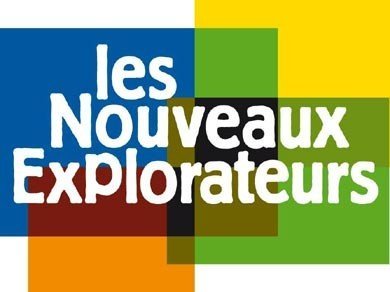 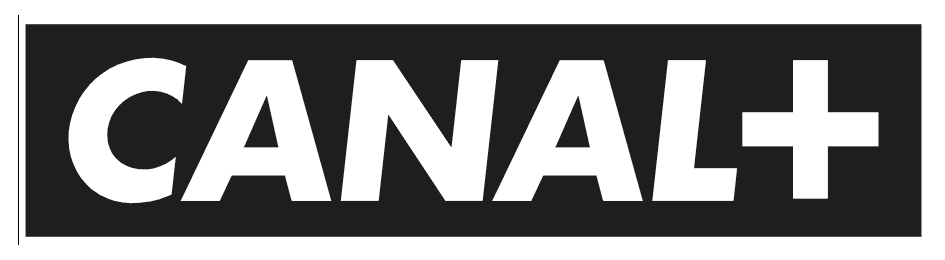 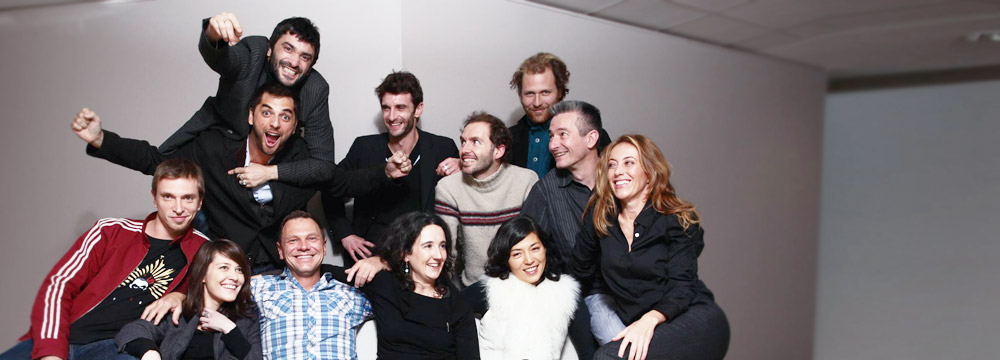 